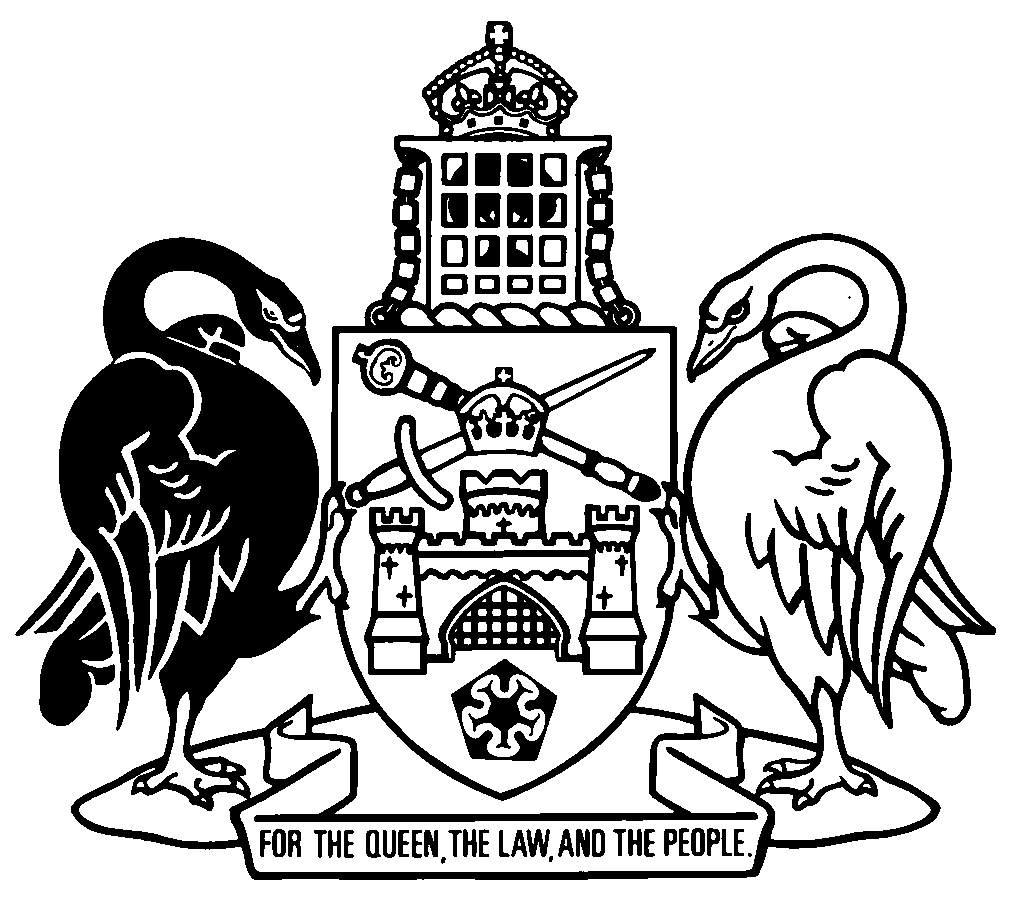 Australian Capital TerritoryCrimes (Controlled Operations) Regulation 2017    SL2017-5made under theCrimes (Controlled Operations) Act 2008Republication No 1Effective:  25 April 2017Republication date: 25 April 2017Regulation not amendedAbout this republicationThe republished lawThis is a republication of the Crimes (Controlled Operations) Regulation 2017, made under the Crimes (Controlled Operations) Act 2008 (including any amendment made under the Legislation Act 2001, part 11.3 (Editorial changes)) as in force on 25 April 2017.  It also includes any commencement, repeal or expiry affecting this republished law.  The legislation history and amendment history of the republished law are set out in endnotes 3 and 4. Kinds of republicationsThe Parliamentary Counsel’s Office prepares 2 kinds of republications of ACT laws (see the ACT legislation register at www.legislation.act.gov.au):authorised republications to which the Legislation Act 2001 appliesunauthorised republications.The status of this republication appears on the bottom of each page.Editorial amendmentsThe Legislation Act 2001, part 11.3 authorises the Parliamentary Counsel to make editorial amendments and other changes of a formal nature when preparing a law for republication.  Editorial changes do not change the effect of the law, but have effect as if they had been made by an Act commencing on the republication date (see Legislation Act 2001, s 115 and s 117).  The changes are made if the Parliamentary Counsel considers they are desirable to bring the law into line, or more closely into line, with current legislative drafting practice.  This republication does not include amendments made under part 11.3 (see endnote 1).Uncommenced provisions and amendmentsIf a provision of the republished law has not commenced, the symbol  U  appears immediately before the provision heading.  Any uncommenced amendments that affect this republished law are accessible on the ACT legislation register (www.legislation.act.gov.au). For more information, see the home page for this law on the register.ModificationsIf a provision of the republished law is affected by a current modification, the symbol  M  appears immediately before the provision heading.  The text of the modifying provision appears in the endnotes.  For the legal status of modifications, see the Legislation Act 2001, section 95.PenaltiesAt the republication date, the value of a penalty unit for an offence against this law is $150 for an individual and $750 for a corporation (see Legislation Act 2001, s 133).Australian Capital TerritoryCrimes (Controlled Operations) Regulation 2017made under theCrimes (Controlled Operations) Act 2008Contents	Page	1	Name of regulation	2	3	Corresponding law—Act, dict, def corresponding law	2Endnotes	3	1	About the endnotes	3	2	Abbreviation key	3	3	Legislation history	4	4	Amendment history	4Australian Capital TerritoryCrimes (Controlled Operations) Regulation 2017     made under theCrimes (Controlled Operations) Act 20081	Name of regulationThis regulation is the Crimes (Controlled Operations) Regulation 2017.3	Corresponding law—Act, dict, def corresponding lawThe following laws are declared to correspond to the Act:	(a)	the Crimes Act 1914 (Cwlth), part 1AB;	(b)	the Law Enforcement (Controlled Operations) Act 1997 (NSW);	(c)	the Crimes (Controlled Operations) Act 2004 (Vic);	(d)	the Police Powers and Responsibilities Act 2000 (Qld), chapter 11;	(e)	the Criminal Investigation (Covert Powers) Act 2012 (WA), part 2;	(f)	the Criminal Investigation (Covert Operations) Act 2009 (SA), part 2;	(g)	the Police Powers (Controlled Operations) Act 2006 (Tas);	(h)	the Police (Special Investigative and Other Powers) Act 2015 (NT), part 2.Endnotes1	About the endnotesAmending and modifying laws are annotated in the legislation history and the amendment history.  Current modifications are not included in the republished law but are set out in the endnotes.Not all editorial amendments made under the Legislation Act 2001, part 11.3 are annotated in the amendment history.  Full details of any amendments can be obtained from the Parliamentary Counsel’s Office.Uncommenced amending laws are not included in the republished law.  The details of these laws are underlined in the legislation history.  Uncommenced expiries are underlined in the legislation history and amendment history.If all the provisions of the law have been renumbered, a table of renumbered provisions gives details of previous and current numbering.  The endnotes also include a table of earlier republications.2	Abbreviation key3	Legislation historyCrimes (Controlled Operations) Regulation 2017 SL2017-5notified LR 24 April 2017s 1, s 2 commenced 24 April 2017 (LA s 75 (1))remainder commenced 25 April 2017 (s 2)4	Amendment historyCommencements 2	om LA s 89 (4)©  Australian Capital Territory 2017A = ActNI = Notifiable instrumentAF = Approved formo = orderam = amendedom = omitted/repealedamdt = amendmentord = ordinanceAR = Assembly resolutionorig = originalch = chapterpar = paragraph/subparagraphCN = Commencement noticepres = presentdef = definitionprev = previousDI = Disallowable instrument(prev...) = previouslydict = dictionarypt = partdisallowed = disallowed by the Legislative r = rule/subruleAssemblyreloc = relocateddiv = divisionrenum = renumberedexp = expires/expiredR[X] = Republication NoGaz = gazetteRI = reissuehdg = headings = section/subsectionIA = Interpretation Act 1967sch = scheduleins = inserted/addedsdiv = subdivisionLA = Legislation Act 2001SL = Subordinate lawLR = legislation registersub = substitutedLRA = Legislation (Republication) Act 1996underlining = whole or part not commencedmod = modified/modificationor to be expired